ATTRIBUTION DU CONTRATObjet : Prestation de recrutement d’un Auditeur Interne du FID	Lancement de l’AMI : 17/05/17Durée de la mission prévue : 15 joursMode de sélection: Sélection basée sur la qualification du Consultant (SQC) Après analyse et évaluation des offres selon les critères prévus dans la DP, le résultat du recrutement est résumé dans le tableau ci-après :Direction Générale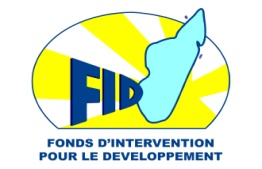 SoumissionnairesSoumissionnairesSoumissionnairesProposition techniqueProposition techniqueProposition techniqueProposition financièreProposition financièreRésultat final et commentairesN°Noms des CabinetsClassement après évaluation des qualificationsNote attribuée par critères et sous critèresNote technique(sur 100)ClassementMontant de la soumission (lu publiquement)Montant après correction1FTHM/ EQUATIONPremierQualification et compétence du personnel :                                        42/70Méthodologie :                                 24/3066N/A--Le Cabinet n’a pas obtenu la note minimale requise. Le processus n’a pas abouti2CABINET NOMERYdeuxièmeQualification et compétence du personnel :                                      42,5/70Méthodologie :                                 28/3070,5N/A4 470 0004 470 000DP envoyée au consultant classé 2è suite au rejet de la proposition technique du consultant classé premier. Proposition retenue pour un montant de 3 000 000 Ar avec un délai d’exécution de 15 j3HK/LOGtroisième